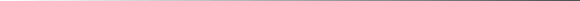 Кметът на общината е едноличен орган на изпълнителната власт в общината.Кметът осъществява общо ръководство и контрол на общинската администрация и представлява общината пред трети лица.В своята дейност кметът на общината се ръководи от законите на Република България, актовете на Президента на Република България, на Министерския съвет, актовете на Общинския съвет и интересите на населението.При осъществяване на дейността си, кметът се подпомага от заместник-кметове.Кметът делегира със заповед правомощия на заместник-кметовете и определя функциите им.Функциите на кмета на общината, в негово отсъствие от страната или когато ползва законоустановен отпуск, се изпълняват от зам. кмет, определения със заповед на кмета.Кметът назначава секретар на общината.Правомощия на кмета на общинатаКметът на общината осъществява функциите си, предвидени по Закона за местното самоуправление и местната администрация, като:Ръководи цялата изпълнителна дейност на общината;Насочва и координира дейността на специализираните изпълнителни органи;Организира изпълнението на задачите, които произтичат от законите, от актовете на Президента на Републиката и на Министерския съвет;Организира изпълнението на общинския бюджет;Представлява общината пред физически и юридически лица и пред съда;Изпълнява функциите на длъжностно лице по гражданското състояние и орган по настойничеството и попечителството. Той може да възлага тази функция с писмена заповед на кметовете на кметствата (кметските наместници), в които се поддържат регистри за гражданското състояние и на други длъжностни лица от общинската администрация ;Подписва одобрените от Общинския съвет общи и подробни градоустройствени планове, организира тяхното изпълнение и прилагане, одобрява техните изменения и допълнения;Осъществява правомощията си по придобиване, управление и разпореждане с общинско имущество, невключено в капитала на общинските дружества, по ред и условия, регламентирани в Закона за общинската собственост (ЗОС) и Наредбите, приети от Общинския съвет;Организира и контролира дейността на ОбЕСУТ, свързана с комплексно-териториално и селищно устройство на населените места в общината;Отговаря за опазването на обществения ред, като за осигуряването му издава писмени заповеди, задължителни за началниците на съответните полицейски служби;Организира дейността по защита на населението при бедствия, аварии и катастрофи;Разработва и внася за обсъждане в Общинския съвет проекти за нормативни актове;Внася в Общинския съвет проекти за решения; организира изпълнението на стратегически планове и програми за развитието на общината;Организира изпълнението на решенията на Общинския съвет и се отчита пред него за това;Възлага, организира и внася за приемане от Общинския съвет на проекти за стратегии, прогнози, планове за развитие на общината;Осигурява организационно-техническото обслужване на ОбС;Упражнява правомощията си на работодател и на административно-наказващ орган;Назначава и освобождава от длъжност служителите в общинската администрация и в дейностите към нея (структурните звена към нея), с изключение на тези по чл. 46, ал.1, т. 4 от ЗМСМА; налага предвидените от закона дисциплинарни наказания;Възлага изпълнението на свои функции на заместник-кметовете и секретаря, кметовете на кметствата и кметските наместници, координира и осъществява контрол за целесъобразността и законосъобразността при тяхното изпълнение. Осъществява контрол по законосъобразността на актовете и действията на кметовете на кметствата и кметските наместници при изпълнение на техните правомощия - по чл.46, ал.1 от ЗМСМА, като има право да отменя техните актове;Определя наименованието на длъжностите на държавните служители и разпределението им по групи и рангове, съгласно Единния класификатор на длъжностите в администрацията, приет от Министерски съвет по чл.2 ал. 2 от Закона за държавния служител;Присъжда рангове на държавни служители, съгласно чл.73, ал.4 от Закона за държавния служител (ЗДС);Приравнява нови длъжности на тези, невключени в Единния класификатор на длъжностите в администрацията, съгласно Наредба, приета от Министъра на Държавната администрация и Министъра на Финансите, по чл.2, ал.2 от ЗДС;Назначава дисциплинарен съвет, съгласно чл.95, ал.1 от ЗДС;Утвърждава длъжностните характеристики на държавните служители и служителите в трудово правоотношение в общинската администрация, поименните разписания на длъжностите и работните заплати на всички бюджетни служители и Вътрешните правила за организация на работната заплата за общинската администрация и дейностите, обслужвани от общинското счетоводство;Упражнява правата на обикновено управление на общинско недвижимо имущество, невключено в капитала на общински фирми, дружества и предприятия, в рамки, определени от Общинския съвет;Изготвя предложения, относно реда и условията за създаване, преобразуване и прекратяване на търговските дружества с общинско имущество;Предлага представители на общината в търговски дружества с общинско участие, по реда и условията, определени от Общинския съвет, както и форми на общинско сдружаване и представители на общината в тях;Разработва и внася за обсъждане в Общински съвет конкретни критерии и изисквания за дейността на физическите и юридическите лица, които произтичат от законовите норми, както и от екологичните, историческите, социалните и другите особености на населените места в региона и състоянието на инженерната и социална инфраструктура;Прави предложения за символи на общината и почетен знак за удостояване с почетно гражданство и почетни звания на български и чужди граждани;Поддържа връзки с политическите партии, обществени организации и движения, както и с други органи на местно самоуправление в страната и в чужбина.Функции на кмета /по ЗМСМА/